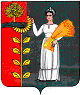 ПОСТАНОВЛЕНИЕадминистрации сельского поселения Среднематренский сельсоветДобринского муниципального района Липецкой области05.08.2019г.                       с.Средняя Матренка                           № 42 О выделении специальных мест для размещения печатных агитационных материалов на территории избирательного участка                                       для проведения выборов  главы администрацииЛипецкой области       В соответствии со статьей 54 пункта 7 Федерального закона «Об основных гарантиях избирательных прав и права на  участие в референдуме граждан Российской Федерации,  статьей 47 части 7 Закона Липецкой области «О выборах главы администрации Липецкой области», по предложению   территориальной избирательной комиссии Добринского района, администрация сельского поселения Среднематренский сельсоветП О С Т А Н О В Л Я Е Т:	1.Утвердить перечень специальных мест для размещения на территории сельского поселения Среднематренский сельсовет печатных агитационных материалов при проведении выборов главы администрации Липецкой области согласно приложению № 1.	 2.Контроль за исполнением настоящего постановления оставляю за собой.Глава администрациисельского поселенияСреднематренский сельсовет                                        Н.А.Гущина	Приложение к постановлению администрациисельскогопоселения Среднематренский сельсовет                                                          от 05.08.2019г. № 42П Е Р Е Ч Е Н Ьспециальных мест для размещений агитационных печатных материалов на  территории  сельского поселения Среднематренский сельсоветпри проведении выборов  главы администрации Липецкой областип/пНаименование и адрес объекта, около которого (в котором) находится место для размещения материаловМесто для размещения агитационных материалов1.около здания администрации сельского поселения Среднематренский сельсовет, с.Средняя Матренка, ул.Центральная,д.16Информационный щит